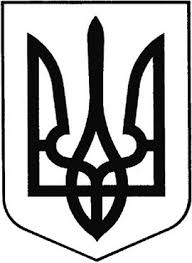 ГРЕБІНКІВСЬКА СЕЛИЩНА РАДАБілоцерківського району Київської областіVIII скликанняРІШЕННЯвід 08 червня 2023 року                 смт Гребінки	№623-24-VІІІПро  внесення  змін  до  рішення  Гребінківської селищної ради від 06 квітня 2023 року № 581-23-VIII «Про розробку Стратегії  розвитку Гребінківської селищної територіальної громади на 2024-2030 роки»           Відповідно до п.22 ч.1 ст. 26, п. 9 ч. 4 ст. 42 Закону України «Про місцеве самоврядування в Україні», враховуючи постанову Кабінету Міністрів України від 11 листопада 2015 року № 932 «Про затвердження Порядку розроблення регіональних стратегій розвитку і планів заходів з їх реалізації, а також проведення моніторингу та оцінки результативності реалізації зазначених регіональних стратегій і планів заходів» зі змінами та з метою підготовки проєкту Стратегії розвитку Гребінківської селищної територіальної громади на період 2024-2030 років, Гребінківська селищна рада    ВИРІШИЛА:Внести зміни до рішення Гребінківської селищної ради від 06 квітня 2023 року № 581-23-VIII «Про розробку Стратегії розвитку Гребінківської селищної територіальної громади на 2024-2030 роки», а саме додаток 1 до  пункту 3 рішення викласти у новій редакції, що додається.Керуючій справами (секретарю) виконавчого комітету ТИХОНЕНКО Олені Володимирівні забезпечити розміщення на офіційному веб-сайті Гребінківської селищної ради даного рішення та матеріалів щодо Стратегії розвитку Гребінківської селищної територіальної громади на період 2024-2030 р.р., з метою поширення інформації щодо підготовки Стратегії розвитку та залучення громадськості до всебічного її обговорення, членам робочої групи оперативно надавати інформацію для її розміщення на веб-сайті.Контроль за виконанням цього рішення покласти на постійні комісії з питань прав людини, законності, депутатської діяльності, етики та регламенту, з гуманітарних питань та на заступника селищного голови ВОЛОЩУКА Олександра Едуардовича.Селищний голова						Роман ЗАСУХА                              Додаток 1 до рішення  Гребінківської селищної ради         від 08 червня 2023 року №623-24-VIIIПерсональний складробочої групи з розробки Стратегії розвитку
Гребінківської селищної територіальної громади на 2024-2030 рокиСелищний голова	                       		             	Роман ЗАСУХА№ п/пПІБПосада1ЗАСУХА Роман ВалерійовичГолова робочої групи: голова Гребінківської селищної ради2ВОЛОЩУК Олександр ЕдуардовичЗаступник голови робочої групи: заступник  голови Гребінківської селищної ради3ТИХОНЕНКО Олена ВолодимирівнаСекретар робочої групи: керуючий справами (секретар) виконавчого комітету Гребінківської селищної радиЧлени робочої групи:Члени робочої групи:Члени робочої групи:4РУДЕНКО Василь Миколайовичначальник відділу економічного розвитку, житлово-комунального господарства, капітального будівництва та інфраструктури апарату виконавчого комітету Гребінківської селищної ради5ВАСЬКОВСЬКА Лариса ПетрівнаСпеціаліст І категорії-землевпорядник відділу з питань земельних відносин та архітектури апарату виконавчого комітету Гребінківської селищної ради6ШВИДКА Валентина Дмитрівнаначальник Відділу фінансів Гребінківської селищної ради7СЛОБОДЕНЮК Людмила Анатоліївнаначальник відділу-головний архітектор з питань земельних відносин та архітектури апарату виконавчого комітету Гребінківської селищної ради8ШЕВЧЕНКО Марина В’ячеславівнаспеціаліст 1 категорії сектору юридичного забезпечення апарату виконавчого комітету Гребінківської селищної ради9ТКАЧЕНКО Лариса Віталіївна начальник Відділу освіти Гребінківської              селищної ради10ЛИСАК Оксана МихайлівнаНачальник Відділу соціального захисту та соціального забезпечення населення Гребінківської селищної ради11ЗБАРАЩЕНКО  Наталія Сергіївнаначальник Відділу надання адміністративних послуг апарату виконавчого комітету Гребінківської селищної ради12ГОЛУБ  Олена Анатоліївнагенеральний директор КНП «Гребінківська центральна лікарня»13ФЕДОРЕНКО Валентин Петрович    староста Дослідницького старостинського округу14ЛАГУТА Людмила Анатоліївнастароста Саливонківсько-Новоселицького старостинського округу15ЛЯШОК Вадим Івановичстароста Ксаверівсько-Пінчуківського старостинського округу16КЛОПЕНКО Петро Олександровичстароста Лосятинсько-Соколівського старостинського округу17КЛЮКОВА Валентина Василівна               (за згодою)Вчитель біології та екології                  Гребінківського академічного ліцею18ТАРАН Олександр Борисович               (за згодою)Депутат Гребінківської селищної ради                      VIII скликання19ОСІПЕНКО Михайло Валерійович                  (за згодою)Депутат Гребінківської селищної ради                      VIII скликання20ЛУЦЕНКО Віталій Петрович                      (за згодою)Депутат Гребінківської селищної ради                       VIII скликання21ВОЙТЕНКО Оксана Юріївнадиректор ДЖЕП «Дослідницьке»22ПАРФЬОНОВ Михайло Сергійовичдиректор КП «Гребінківське ЖКГ»23НЕХТА Володимир Васильовичдиректор КЗ позашкільної освіти «Дитячо-юнацька спортивна школа «Авангард»24БАСИЛКЕВИЧ Максим Володимирович              (за згодою)підприємець25ДАВИДЕНКО Роман Васильович                    (за згодою)директор ТОВ «Астра-Агро»26ПОЛІЧЕНКО Дмитро Тарасович              (за згодою)Заступник директора фермерського господарства «Олександра»27ТАРАСЮК Руслан АнатолійовичДиректор ПРАТ «Саливонківський цукровий завод»28ЛИСАК Віталій ОлександровичДепутат Гребінківської селищної ради                     VIII скликання29ХАЛІН Станіслав Васильович                    (за згодою)Директор УкрНДІПВТ ім. Л. Погорілого, кандидат економічних наук30ГАЙДАЙ Тетяна Вікторівна                     (за згодою)Перший заступник директора УкрНДІПВТ               ім. Л. Погорілого, кандидат технічних наук31МАЙДАНОВИЧ Надія Миколаївна               (за згодою)Вчений секретар УкрНДІПВТ ім. Л. Погорілого, кандидат географічних наук